    В соответствии с Законом Санкт-Петербурга от 23.10.2009 г. № 420-79 «Об организации местного самоуправления в Санкт-Петербурге», Уставом внутригородского Муниципального образования Санкт-Петербурга муниципальный округ Лиговка-Ямская, постановлением местной Администрации Муниципального образования Лиговка-Ямская от 11.05.2011 г. № 65 "О порядке разработке и утверждения административных регламентов предоставления муниципальных услуг местной Администрацией Муниципального образования муниципальный округ Лиговка-Ямская" (в ред. от 06.04.2015 г. № 34) местная Администрация внутригородского Муниципального образования Санкт-Петербурга муниципальный округ Лиговка-ЯмскаяПОСТАНОВЛЯЕТ:  Внести изменения в постановление местной Администрации внутригородского Муниципального образования Санкт-Петербурга муниципальный округ Лиговка-Ямская от 20.05.2015 г. № 54 «Об отмене постановлений местной Администрации Муниципального образования Лиговка-Ямская»:		1.1. Подпункт 1.2. пункта 1  изложить в следующей редакции: "Отменить постановление местной Администрации Муниципального образования Лиговка-Ямская от 13.10.2011 г. № 128 «Об утверждении Административного регламента предоставления муниципальной услуги  «Выдача разрешения на вступление в брак лицам, достигшим возраста 16-ти лет» (в ред. постановлений местной Администрации Муниципального образования Лиговка-Ямская от  29.03.2012 г. № 39, от 04.04.2012 г. № 48) с 27.07.2015 г."Опубликовать настоящее постановление в официальном печатном издание Муниципального Совета Муниципального образования Лиговка-Ямская - газете «Лиговка-Ямская» и разместить в информационно - телекоммуникационной сети  «Интернет» на официальном сайте муниципального образования Лиговка-Ямская (ligovka-yamskaya.sankt-peterburg.info).Направить настоящее постановление для включения в Регистр нормативных правовых актов Санкт -Петербурга в электронной форме.Настоящее постановление  вступает  в силу на следующий день после дня его официального опубликования (обнародования).Контроль  за  выполнением  настоящего  постановления оставляю за собой.Глава местной Администрации                                           	          О.Ю. Буканова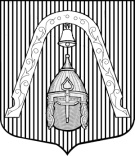 МЕСТНАЯ  АДМИНИСТРАЦИЯВНУТРИГОРОДСКОГО МУНИЦИПАЛЬНОГО  ОБРАЗОВАНИЯ САНКТ-ПЕТЕРБУРГА МУНИЦИПАЛЬНЫЙ ОКРУГ ЛИГОВКА-ЯМСКАЯМЕСТНАЯ  АДМИНИСТРАЦИЯВНУТРИГОРОДСКОГО МУНИЦИПАЛЬНОГО  ОБРАЗОВАНИЯ САНКТ-ПЕТЕРБУРГА МУНИЦИПАЛЬНЫЙ ОКРУГ ЛИГОВКА-ЯМСКАЯМЕСТНАЯ  АДМИНИСТРАЦИЯВНУТРИГОРОДСКОГО МУНИЦИПАЛЬНОГО  ОБРАЗОВАНИЯ САНКТ-ПЕТЕРБУРГА МУНИЦИПАЛЬНЫЙ ОКРУГ ЛИГОВКА-ЯМСКАЯМЕСТНАЯ  АДМИНИСТРАЦИЯВНУТРИГОРОДСКОГО МУНИЦИПАЛЬНОГО  ОБРАЗОВАНИЯ САНКТ-ПЕТЕРБУРГА МУНИЦИПАЛЬНЫЙ ОКРУГ ЛИГОВКА-ЯМСКАЯПОСТАНОВЛЕНИЕПОСТАНОВЛЕНИЕПОСТАНОВЛЕНИЕПОСТАНОВЛЕНИЕ17.08.2015  г.№№99«О  внесении изменений в постановление  местной Администрации Муниципального   образования  Лиговка-Ямская от  20.05.2015 г. № 54 "Об отмене постановлений местной Администрации Муниципального образования Лиговка-Ямская»«О  внесении изменений в постановление  местной Администрации Муниципального   образования  Лиговка-Ямская от  20.05.2015 г. № 54 "Об отмене постановлений местной Администрации Муниципального образования Лиговка-Ямская»